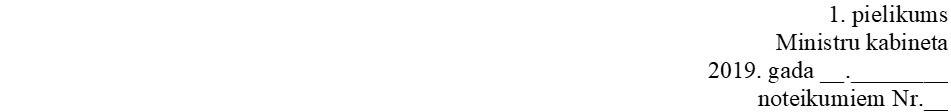 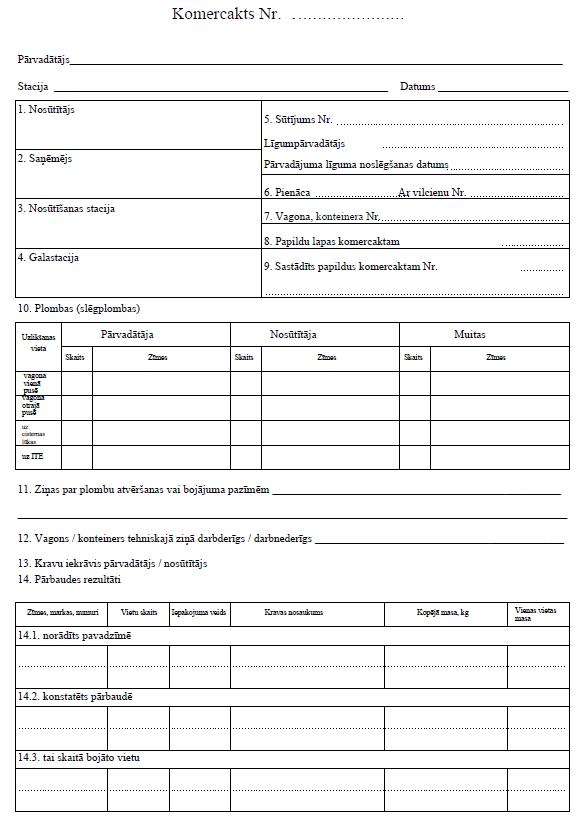 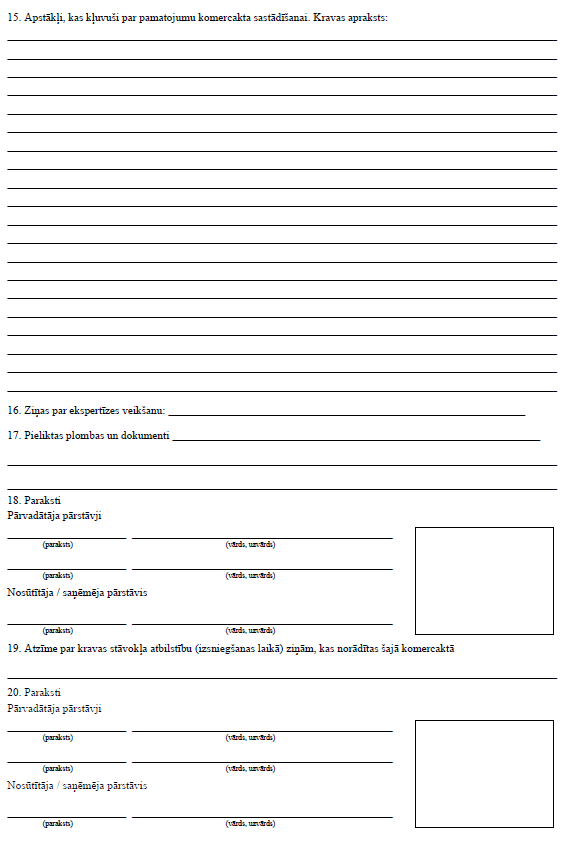          Satiksmes ministrs					           T.Linkaits  Iesniedzējs: satiksmes ministrs					T.Linkaits           Vīza: valsts sekretāra p.i.	    				Dž.Innusa